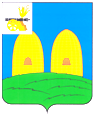 АДМИНИСТРАЦИЯЕКИМОВИЧСКОГО СЕЛЬСКОГО ПОСЕЛЕНИЯРОСЛАВЛЬСКОГО РАЙОНА СМОЛЕНСКОЙ ОБЛАСТИПОСТАНОВЛЕНИЕот   04.04.2016  г.                                                                                         № 81АДМИНИСТРАЦИЯЕКИМОВИЧСКОГО СЕЛЬСКОГО ПОСЕЛЕНИЯРОСЛАВЛЬСКОГО РАЙОНА СМОЛЕНСКОЙ ОБЛАСТИПОСТАНОВЛЕНИЕот   04.04.2016  г.                                                                                         № 81О       внесении        изменений         в Административный           регламент предоставления        муниципальной услуги     «Назначение,      расчет    и выплата    пенсии   за   выслугу    лет лицам, замещающим муниципальные должности,                         должности муниципальной                       службы (муниципальные                должности муниципальной  службы)  в  органах местного                    самоуправления муниципального             образования Екимовичского сельского поселения Рославлского    района   Смоленской области»,                     утвержденный постановлением       Администрации Екимовичского сельского поселения Рославльского  района   Смоленскойобласти         В соответствии с Федеральным законом от 01.12.2014 № 419-ФЗ « О внесении изменений в отдельные законодательные акты Российской Федерации по вопросам социальной защиты инвалидов в связи с ратификацией Конвенции о правах инвалидов»Администрация  Екимовичского  сельского поселения                Рославльского района Смоленской области                                                        п о с т а н о в л я е т :       Внести в Административный регламент предоставления муниципальной услуги «Назначение, расчет и выплата пенсии за выслугу лет лицам, замещающим муниципальные должности, должности муниципальной службы (муниципальные должности муниципальной службы) в органах местного самоуправления муниципального образования Екимовичского  сельского поселения Рославльского района Смоленской области», утвержденный постановлением Администрации Екимовичского сельского поселения Рославльского района Смоленской области от  15.05.2014  № 19 внести  следующие изменения                                         1) в пункте 2.11:          - заголовок дополнить словами «, в том числе к обеспечению доступности для инвалидов указанных объектов в соответствии с законодательством Российской Федерации о социальной защите инвалидов»;         - дополнить подпунктами 2.11.14 - 2.11.15 следующего содержания:         «2.11.14. Доступность для инвалидов объектов (зданий, помещений), в которых предоставляется муниципальная услуга, должна быть обеспечена:                  - возможностью самостоятельного передвижения инвалидов, в том числе с использованием кресла-коляски, по территории, на которой расположены объекты (здания, помещения), в которых предоставляется муниципальная услуга;                          - сопровождением инвалидов, имеющих стойкие расстройства функции зрения и самостоятельного передвижения, и оказанием им помощи в объектах (зданиях, помещениях), в которых предоставляется муниципальная услуга;                                      - допуском  сурдопереводчика и тифлосурдопереводчика при оказании инвалиду муниципальной услуги;      - допуском в объекты (здания, помещения), в которых предоставляется  муниципальная услуга, собаки-проводника при наличии документа, подтверждающего ее специальное обучение и выдаваемого по форме и в порядке, которые определяются федеральным органом исполнительной власти, осуществляющим функции по выработке и реализации государственной политики и нормативно-правовому регулированию в сфере социальной защиты населения;     - оказанием специалистами Администрации помощи инвалидам в преодолении барьеров, мешающих получению ими муниципальной услуги наравне с другими заявителями.     2.11.15. Доступности для инвалидов объектов (зданий, помещений), в которых предоставляется муниципальная услуга применяются с 1 июля 2016 года исключительно ко вновь вводимым в эксплуатацию или прошедшим реконструкцию, модернизацию указанным объектам и средствам.».        2.  Настоящее постановление вступает в силу с 1 июля 2016 года.       3. Настоящее постановление подлежит обнародованию путем размещения на официальном сайте Администрации Екимовичского сельского поселения Рославльского района  Смоленской области в сети «Интернет».И. о. Главы муниципального образования                                              Екимовичского сельского поселения                                            Рославльского района Смоленской области                                 И.Н.Шилкин